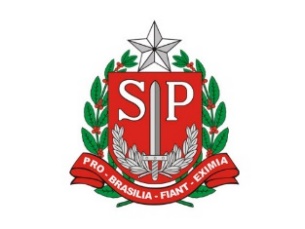 DECLARAÇÃOAo Instituto Nacional de Seguro Social – INSSREF. EXPEDIÇÃO DE CERTIDÃO DE TEMPO DE CONTRIBUIÇÃODECLARAMOS, para fins de expedição de Certidão de Tempo de Contribuição, de acordo com a Lei 6.226/75, com as alterações das Leis 6.864/80, 8.213/91 e 8.870/94 para averbar junto à Secretaria de Estado da Educação – São Paulo, em nome de , RG: , CPF: , Registro de Servidor: , data de nascimento: , cargo/função de ,  , Categoria , regime jurídico , classificado na  jurisdicionada à DIRETORIA DE ENSINO - REGIÃO LESTE 5, Rua Celso de Azevedo Marques, 502 - Parque da Mooca, CEP 03122-010.O servidor foi admitido no serviço público do Estado de São Paulo  . As contribuições foram feitas sob o regime próprio de previdência social (RPPS). NÃO utilizou qualquer período comprovado em carteira de trabalho e/ou dos carnês para obtenção de benefícios ou vantagens em seu vínculo com o Estado.Para efeitos previdenciários a referida Certidão destinar-se-á ao Secretaria de Estado da Educação de São Paulo, CNPJ: 46.384.111/0001-40 (RPPS – Estadual), gerido pela São Paulo Previdência.São Paulo, 26 de agosto de 2021.(GOE)(Diretor)(Dirigente)